MIDHUN OBJECTIVETo obtain a challenging position that will utilize my skills and experiences and which will also provide me with the opportunity for growth and advancement.PERSONAL PROFILE Gender		 	: Male	Nationality		 	: Indian	Date of Birth		 	: 25 April 1990	Religion		 	: Hindu	Marital Status	 	: Single            Languages Known		: English, Hindi, Malayalam & Tamil            Mother Tongue		: MalayalamHobbies	   	: Sports, Games, Driving & TravellingEDUCATIONAL QUALIFICATIONSKILLS Software’s/Programming Language:  C, C++, C#. NET, HTML & MATLAB.Presentation: Developed ability to produce reports and presentations to a professional standard.  Organisational: Effective at time management and prioritising tasks to achieve deadlines. Interpersonal/Communication: Strong team working, leadership and communication skills. Languages Known: English, Hindi, Malayalam & Tamil.ACADEMIC PROJECT DETAILSM. E in Computer Science and EngineeringTitle		: Lung nodules detection by mathematical morphologyDomain		: Image processingDescription	: The purpose of project is to develop a CADe scheme for detection                                 of lung nodules by use of the MTANN techniques and -                                mathematical morphology to improve the sensitivity for nodules                                 overlapping ribs and clavicles and to reduce FPs caused by these                                 structuresB. Tech in Information TechnologyTitle		: A geometric approach to improving active packet loss                                 measurementDomain		: Network security and cryptographyDescription 	: The purpose of our study was to understand how to measure end                                 to end packet loss characteristics accurately with probes and in                                 away that enable as to specify the impact in the bottleneck queuecONFERENCEPresented the paper titled “Lung nodules detection by mathematical morphology” in the International conference on trends in mechanical, aeronautical, computer, civil, communication and electrical sciences on 19th and 20th February 2014 conducted by TCETPresented the paper titled “Lung nodules detection by mathematical morphology” in the International conference on computing technology and research development-2014,  conducted on 27 February 2014 by Department Of Computer Science and Engineering, SCAD College Of Engineering And TechnologyEXTRA CURRICULAR ACTIVITIESParticipated and won the State level and District level Junior, Mini and School’s Volleyball championships under various categoriesActive Member of College arts and cultural fest, student volunteer for cultural programs, Student Coordinator for National Conference & SymposiumsWon the President of India Scout Award and Rajyapuraskar AwardParticipated and won the various Science, Mathematics and Social Science fest conducted by Department of School Education, KeralaEXPERIENCEClick to send CV No & get contact details of candidate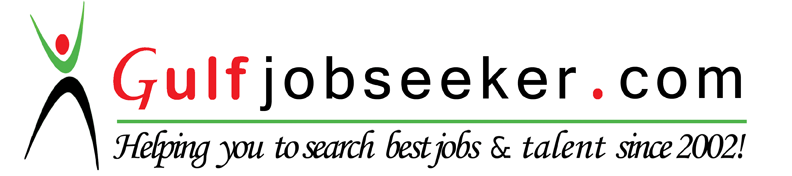 QUALIFICATION & SPECIALISATIONINSTITUTION     BOARD /UNIVERSITY YEAR OFPASSINGCLASS/DIVISION MARKS(%)Master of Engineering (M.E.) in Computer Science and EngineeringDhanalakshmi Srinivasan Engineering College, Perambalur, Tamilnadu, IndiaAnna University, Chennai2014First Class74.5Bachelor  of Technology    (B.Tech) in Information TechnologyMarthandam College of Engineering and Technology, Kanyakumari, Tamilnadu,  IndiaAnna University,       Chennai2011First Class62.08Higher Secondary Examination(Class XII)P.R.William. H.S.S. Kattakada, Trivandrum, Kerala,  IndiaKerala State Higher Secondary Board2007First Class63.14Secondary SchoolLeaving Certificate(Class X)Govt. H.S. Poovachal, Trivandrum, Kerala,  IndiaBoard of Public Examinations, Kerala2005Distinction82.5NoOrganizationPost/DesignationArea of ExperiencePeriod of Experience1Quality Division Fight Software (Q.D.F.S), Vikram Sarabhai Space Centre (V.S.S.C), Indian Space Research Organization   (I.S.R.O), for Millennium Space Electronics, Trivandrum     Engineer(On-Contract)Software testing, verification and validationof  Flight Software of PolarSatellite Lounging -Vehicle(PSLV), GSLVand Re-Usable Lounging Vehicle(RLV)January 2015 – January 20162GEMS Group of Education, Dubai, UAESupport StaffSupport for IT, Store and AdministrationJanuary 2016 – Continuing